Технологическая карта открытого урока алгебры в 7 классе.Образовательное учреждение: ГБОУ СОШ №2 «Образовательный центр» с. Кинель – Черкассы  Учитель: Лукьянова Ольга Владимировна ЦЕЛЕВОЙ БЛОК Тема занятия: «Свойства степени с натуральным показателем» Цель занятия: повторить свойства степени с натуральным показателем в процессе решения творческих задач. Планируемые результаты: Предметные: - знают понятие степени и ее свойства;- умеют применять полученные знания при решении творческих задач;- умеют выражать свои мысли на математическом языке, логически мыслить. Универсальные учебные действия:                                                                                                                                                                                     Личностные УУД: концентрация внимания; активность при решении задач, самооценка. формирование коммуникативной компетентности в общении и сотрудничестве со сверстниками, умение делать выводы; адекватное понимание успеха/ неуспеха в учебной деятельности, следование в поведении моральным нормам и этическим требованиям; развитие трудолюбия, внимательности и самостоятельности.                                                                                                 Метапредметные УУД:                                                                                                                                                                                      Регулятивные УУД: организация своей деятельности на уроке; управление своей деятельностью;  самостоятельность в своих действиях в соответствии с поставленной задачей,   умение контролировать и корректировать свои действия.                                                                                                                                                         Коммуникативные УУД: планирование учебного сотрудничества с учителем и сверстниками; умение  ясно и четко доносить  свою точку зрения; умение понимать позицию другого, выражение своих мыслей с достаточной полнотой и точностью; использование критериев для обоснования своего суждения, умение уважать мнение других, желание выполнить работу правильно и быстро.                                                                                                                     Познавательные УУД: организация своей деятельности на уроке; управление своей деятельностью;  самостоятельность в своих действиях в соответствии с поставленной задачей, умение выполнять действия по  алгоритму.                                                                                                                                           ИНСТРУМЕНТАЛЬНЫЙ БЛОК                                                                                                                                                                                                                            Задачи занятия:                                                                                                                                                                                                   образовательные:                                                                                                                                                                                                                   - создание условий для применения усваиваемых знаний и способов учебных действий в процессе решения творческих задач, для применения знаний в знакомой и изменённой ситуациях, установить межпредметные связи.развивающие:                                                                                                                                                                                                                          -способствовать развитию умения применять свойства степени с натуральным показателем для решения различных по сложности задач          - формировать умение работать с интерактивной доской;                                                                                                                                                               -развитие трудолюбия, внимательности и самостоятельности.                                                                                                                     воспитательные:                                                                                                                                                                                                                    - развивать творческие способности и навыки взаимодействия в группе, обеспечивать комфортное самочувствие каждого ребенка.                 Тип занятия: урок обобщения и систематизации знаний.                                                                                                                                              ФОПД:  индивидуальная, фронтальная, работа в парах, работа в группах.                                                                                                                                                                                                                                                                                                                                                                                                          Учебно-методическое и материально-техническое обеспечение: компьютер, проектор, программное обеспечение «Teach infinity PRO», «PROklass», интерактивная доска Newline, отчет эксперта, карточки с заданиями.                                                                                                                                                ОРГАНИЗАЦИОННО-ДЕЯТЕЛЬНОСТНЫЙ БЛОК.                                                                                                                                   Образовательные технологии: проблемно-поисковый метод, деловая игра.                                                                                                                                                                              Основные понятия: степень, показатель, свойство.                                                                                                                                                 Межпредметные связи: русский язык, история, информатика, биология, физика, география.Схема конспекта урока.Приложение 1.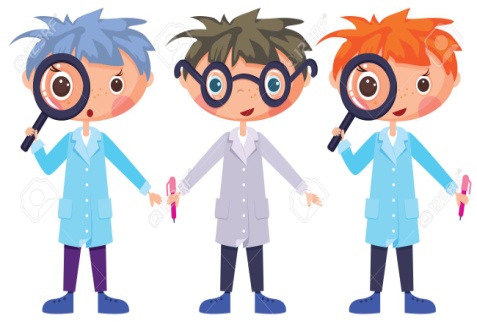 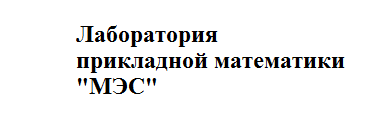 Ф.И:__________________________________________________________________________________Приложение 2.Инструкция.Распределите в группе между собой кто какое уравнение будет решать каждый из вас. Решите уравнения.Каждому уравнению соответствует координата с одной неизвестной переменной, решив которое  вы определите ее.Номер уравнения соответствует номеру точки.Найдите координаты этих точек в координатной плоскости отметьте их и соедините последовательно, согласно заданию для конкретной группы.Задания для 1 группы.Решите уравнения и определите координаты соответствующих точек:   2y2 + 8y2 – 6y2 = 16                           ( -1; ? )   2х8 + 2х8 + 3х8 =7                              ( ? ; 2 )   2y3 + 3y3 – 4y3 = - 8                           ( -1; ? )  3х2 + 3х2 - 2х2 =4                                ( ? ; -2)Символ полученный в координатной плоскости: Ломоносов М.В.: «Пусть кто-нибудь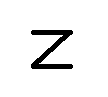 Задания для 2 группы.Решите уравнения и определите координаты соответствующих точек:   2х3 + 2х3 – 5х3 = 1                           ( ? ; 1 )2у8 + 2у8 + 3у8 =7                                ( 1; ? )3х2 + 4х2 – 6х2 = 1                              (  ?; -1 )2у3 + 2у3 – 5у3 =1                                ( -1 ; ? )Символ полученный в координатной плоскости:попробует вычеркнуть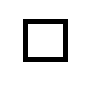 Задания для 3 группы.Решите уравнения и определите координаты соответствующих точек:   2y7 + 2y7 – 3y7 = 1                            ( -2; ? )   5х3 - 2х3 + х3 =0                                ( ? ; 1 )   2y2 + 7y2 – 5y2 = 16                          ( 1; ? )  3х3 + 2х3 - 4х3 =1                                ( ? ; 0)Символ полученный в координатной плоскости:из математики степени,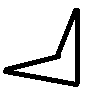 Задания для 4 группы.Решите уравнения и определите координаты соответствующих точек: 2х3 + 8х3 – 8х3 = -16                           ( ? ; 1 )2у3 + 3у3  - 4у3 =1                                 ( -1; ? )5х6 + 2х6 – 6х6 = 1                               (  ?; 1 )2у5 + 3у5 – 6у5 =1                                 ( 2 ; ? )Символ полученный в координатной плоскости:и он увидит, что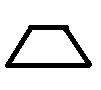 Задания для 5 группы.Решите уравнения и определите координаты соответствующих точек:   2y2 + 8y2 – 6y2 = 16                           ( -1; ? )   2х8 + 2х8 + 3х8 =7                              ( ? ; 2 )   3х2 + 3х2 – 2х2 = 4                             ( ? ; -2 )  2у3 + 3у3 – 6у3 =8                                ( -1 ; ?)Символ полученный в координатной плоскости:без них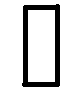 Задания для 6 группы.Решите уравнения и определите координаты соответствующих точек:2х3 + 2х3 – 5х3 = 1                              ( ? ; 1 )2у3 + 3у3 - 6у3 =1                                ( -1; ? )2у8 + 2у8 + 3у8 = 7                              (  1; ? )3х2 + 4х2 – 6х2 =1                                ( ? ; -1 )Символ полученный в координатной плоскости:далеко не уедешь».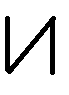 Координатная плоскость для работы в группах.Условие для (1,6 группы).                                                           Номер точки соответствует номеру уравнения.                                                                                              Перенесите координаты этих точек в координатную плоскость.Соедините последовательно:                                         1          2          3         4Условие для (2,3,4,5 группы).   Номер точки соответствует номеру уравнения.                                                              Перенесите координаты этих точек в координатную плоскость.Соедините последовательно:  1          2          3         4        1Этапы урокаДеятельность учителяДеятельность учащихсяПланируемые результатыПланируемые результатыЭтапы урокаДеятельность учителяДеятельность учащихсяПредметные УУДI. Организационный этап. Постановка цели и задач урока. Мотивация учебной деятельности учащихся.Создание  благоприятного психологического настроя на работу. (4 мин)(Слайд 1) 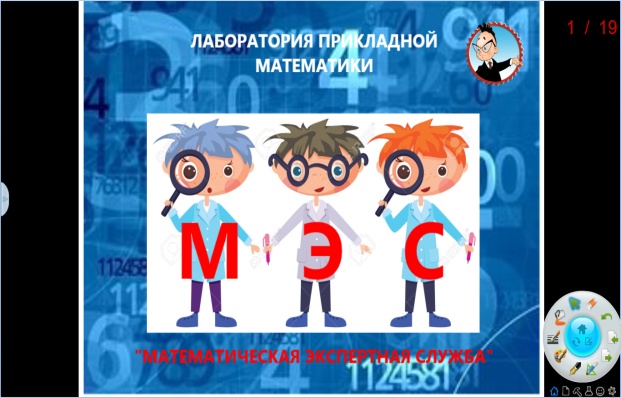 Приветствует гостей и учащихся.-Здравствуйте дорогие гости и ребята! Я рада приветствовать вас в нашей лаборатории прикладной математики «МЭС» -  математической экспертной службе. Наша лаборатория занимается созданием творческих заданий, практической проверкой формул, свойств и теорем, а также расшифровывает важные сведения и документы.  Ребята, я предлагаю вам сегодня на уроке проявить себя в качестве экспертов «МЭС», чтобы получить допуск в нашу лабораторию и  почувствовать себя нашими сотрудниками я предлагаю вам одеть бейджи с нашей аббревиатурой. На столах у вас находится документ, «Отчет эксперта МЭС», в котором прописаны основные этапы вашей деятельности, ну и оценка вашей работы в качестве наших экспертов. (Приложение 1).Подпишите ваши отчеты, пожалуйста.(Слайд 2)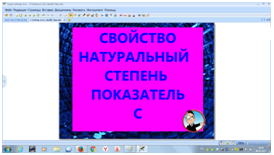 -Чтобы определить тему направление в котором  предстоит работать,   вам необходимо из предложенных слов составить логическое предложение. (Слайд 3)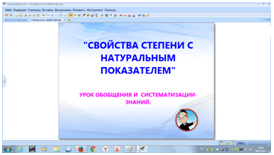 -Как вы думаете какие цели и задачи перед нами стоят?(Слайд 4)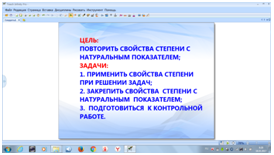 Приветствуют учителя и гостей.Подписывают отчеты. Выполняют задание,  определяют тему урока. Отвечают на вопрос, тем самым формулируют  цели и задачи урока.Умение вести диалог, умение выражать свои мысли на математическом языке, логически мыслить.  Познавательные: проявление интереса к материалу.Коммуникативные:планирование учебного сотрудничества с учителем и сверстниками.Регулятивные: организация своей деятельности на уроке.Личностные:концентрация внимания.II. Обобщение и систематизация знаний.Обобщение, систематизизация и проверка усвоения теоретического материала(7 мин)(Слайд 5).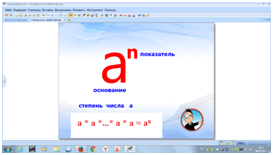 Прежде чем начать работу, давайте освежим наши знания.- Что в выражении аn является основанием?Показателем? Степенью?(Слайд 6)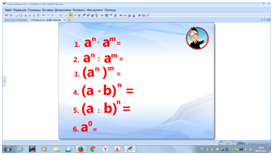 -Выполните  задание:  составьте формулы свойства степени с натуральным показателем..-Выставьте себе оценки за знание теоретического материала в отчет, согласно критериям оценки.Отвечают на вопросы.Работают сначала в отчете  эксперта, составляют формулы, потом вызываются учащиеся для работы с интерактивной доской в режиме «ручка» для проверки проделанной работы.Самооценка.Знание понятия степень и ее свойств; умение выделять главное в предложенной информации, правильно читать и соотносить картинку с правилом, работать с интерактивной доской в режиме «ручка» . Познавательные: формирование умения обобщать, использовать математические знаки и символы. Коммуникативные: умение ясно и четко доносить  свою точку зрения.Регулятивные: управление своей деятельностью, самостоятельность.Личностные: активность при решении задач, самооценка. III. Актуализация знаний.Выявляют  значение степени, необходимости знания свойств степеней и умение применять их на практике.(20мин) (Слайд 7)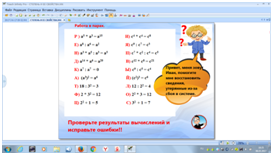 -У нашего эксперта Ивана Тихонова произошел сбой в работе компьютера, он работал над расшифровкой имени ученого, страны его проживания и над вкладом который он внес в математику. У Ивана сохранилась информация о достижениях этого ученого, но имя и страна его проживания к сожалению исчезли. Давайте поможем восстановить Ивану утерянные сведения. Работайте в паре, распределите между собой результаты каких выражений вы будете проверять, затем проверьте работу друг друга, после этого по ключу помогите Ивану восстановить потерянные сведения.(Слайд 8)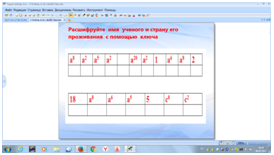 (Слайд 9)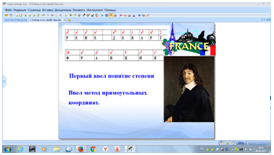 - Иван благодарит вас, за оказанную помощь. А вы оцените работу друг друга пожалуйста, согласно критериям.-Большую работу проделали, молодцы! А теперь самое время подвигаться! Устный счет + физкультминутка.(Слайд 10)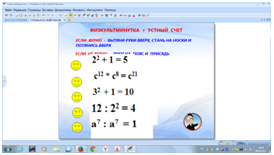 -Встаньте возле парты.Если выражение решено правильно, то поднимите руки вверх, встаньте на носочки и потянитесь вверх, если неправильно, то руки на пояс и присядьте.-Успехи о проделанной нами работы стали известны всем нашим сотрудникам. (Слайд 11)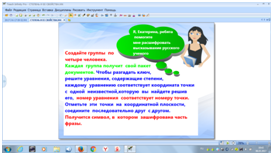 -Наша сотрудница, Екатерина Беленькая приглашает вас, ребята, присоединится к ней. Она получила задание расшифровать высказывание русского ученого и выяснить какое отношение эта фраза имеет к понятию степени. -Для выполнения этой работы вам необходимо объединиться в группы по 4 человека.-Каждая группа получает свой пакет документов, содержащий по 4 уравнения со степенями, решив которые вы определите координаты точек, с помощью которых  построите график. В полученном символе заключена часть фразы. По ключу определите какая часть высказывания принадлежит вашей группе. (Приложение 2).-А теперь соединив части высказывания согласно ключу и символике, мы с вами узнаем о чем идет речь и какое отношение это высказывание имеет к понятию степени.(Слайд 12).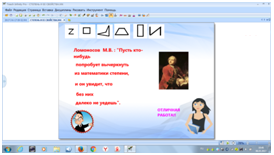 -Кто знает какой вклад Ломоносов Михаил Васильевич внес в развитие науки в России?-Да, Ломоносов был человеком который имел труды в различных областях науки, а знаете ли вы насколько он был прав? Ведь если мы действительно исключим степени, то что получится? -Вы, молодцы, отлично справились и Екатерина Беленькая благодарит вас, одна бы она еще долго работала над этим. Посовещайтесь и оцените работу друг друга в группе.Решают задания в отчетах, проверяют друг друга (взаимопроверка).Определяют ключ и расшифровывают информацию. оценивают работу друг друга.-РЕНЕ ДЕКАРТ-ФРАНЦИЯОценивают работу друг друга (взаимооценка).Считают устно и выполняют упражнения.Объединяются в группы по четыре человека.( учащиеся первых парт разворачиваются ко вторым партам, а учащиеся третьих парт разворачиваются к четвертым партам). Получается 6 групп. Представитель каждой группы получает свой пакет документов. Ребята решают уравнения, определяют координаты и стоят график фигуры по ним.Представитель от каждой группы выходит к интерактивной доске и двойным щелчком по фигуре, которая получилась у них на координатной плоскости, открывает соответствующую часть фразы.Ломоносов: «Пусть кто-нибудь попробует вычеркнуть из математики степени, и он увидит, что без них далеко не уедешь».Отвечают на вопрос.Ломоносов вошел в науку как первый химик, но у него много достижений и в физике и медицине и в материаловедении, он ввел науку о стекле, так же он был и литератором.Отвечают на вопрос,расширяют кругозор, формируют понятие о применении степени в других предметах.Например:Информатика: 1кБ = 210Б = 1024 байтаФизика: Вдавливая кнопку в доску, мы оказываем на нее давление 50 000 000 Па = 5 ∙ 107 Па Биология: Ежедневно наше тело выделяет от 100млрд до 100 трлн бактерий или от 1011 до 1014 бактерий.География: Среднее расстояние от Земли до Солнца ≈ 150 млн км. Это 150 000 млн м = 1,5 ∙ 1011 м Выставляют оценки в отчет (взаимооценка).Умение выделять главное в предложенной информации, правильно читать и соотносить картинку с правилом, распределять объекты и работать с интерактивной доской в режиме «ручка»;умение применять свойства степени при решении творческих задач. Познавательные: познавательная активность, способность находить достоверную информацию, творческое мышление, находчивость.Коммуникативные: умение понимать позицию другого, выражение своих мыслей с достаточной полнотой и точностью; планирование учебного сотрудничества с учителем и сверстниками; умение  ясно и четко доносить  свою точку зрения; умение понимать позицию другого, выражение своих мыслей с достаточной полнотой и точностью; использование    критериев  для обоснования своего суждения, умение уважать мнение других. Регулятивные: планирование своих действий в соответствии с поставленной задачей.   Личностные: формирование коммуникативной компетентности в общении и сотрудничестве со сверстниками, умение делать выводы.IV. Контроль усвоения. Проверка усвоения полученных знаний и умений.(4 мин)(Слайд 13)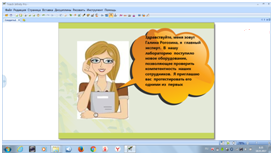 -В нашу лабораторию «МЭС» поступило новое оборудование, позволяющее проверить компетентность наших сотрудников. Галина Рогозина, наш главный эксперт, предлагает вам протестировать его одними из первых. Переход в презентацию PowerPoint, открытой в программе PROklass.Пожалуйста, зарегистрируйте ваши пульты, нажав любую кнопку.Интерактивное тестирование в системе PROklass.(Слайд 1)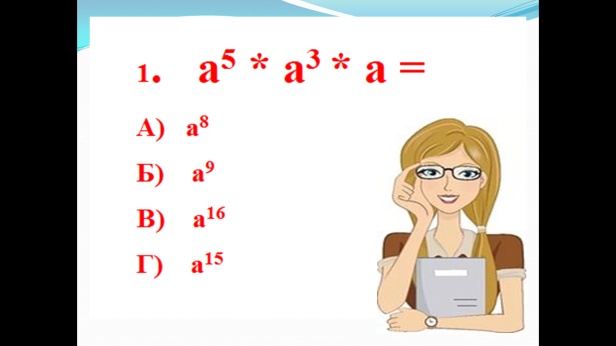 (Слайд 2)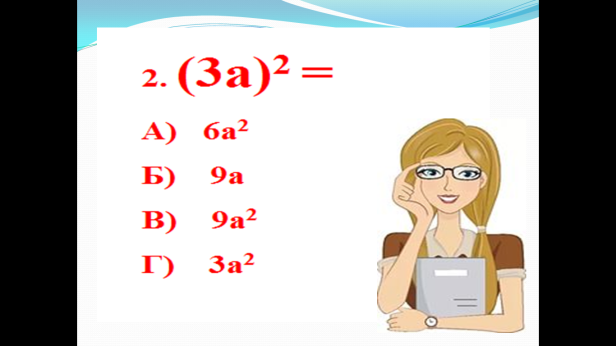 (Слайд 3)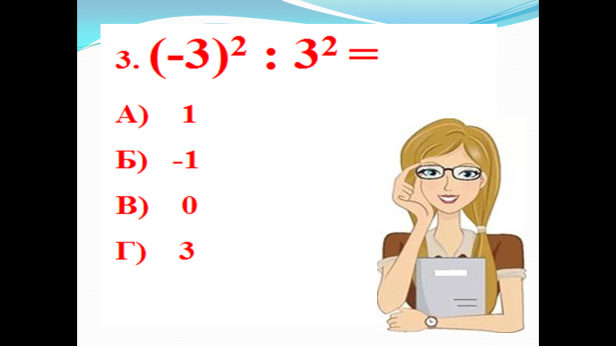 (Слайд 4)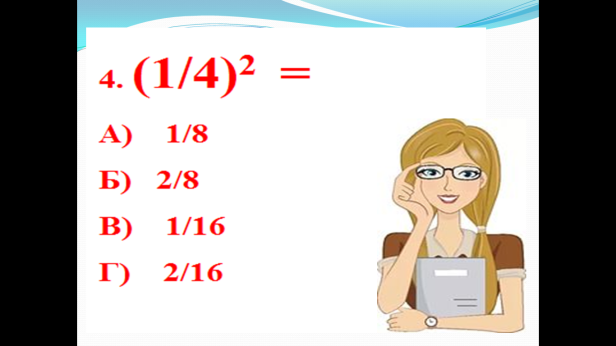 (Слайд 5)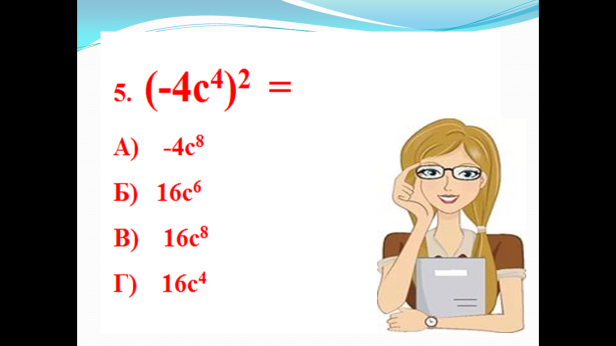 -Спасибо. Свои результаты вы узнаете в самое ближайшее время после обработки полученных данных.Отвечают на вопросы с помощью пультов ПО «PROklass»Умение применять полученные знания при выполнении самостоятельной работы.Познавательные: умение выполнять действия по  алгоритму.Коммуникативные: желание выполнить работу правильно и быстро.Регулятивные: умение контролировать и корректировать свои действия.Личностные: развитие трудолюбия, внимательности и самостоятельности. V. Рефлексия.(5 мин)(Слайд 6)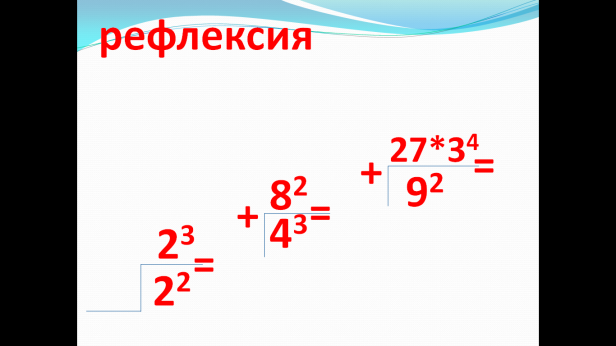 -Вначале нашей работы в «МЭС» мы с вами поставили перед собой определенные цели и задачи. Подняшись по этой лесенке, каждый из вас определит для себя насколько он их осуществил и выяснит насколько повысил свою компетентность в качестве эксперта.(Слайд 7)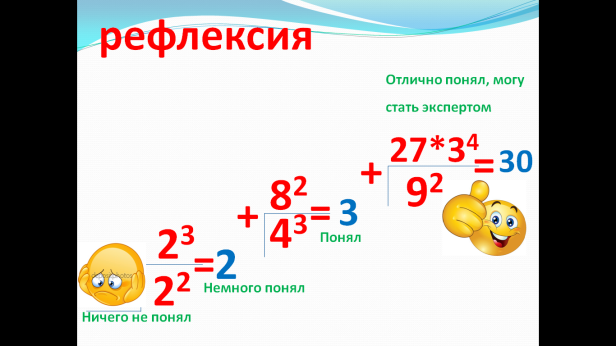 -На каждом этапе вашей работы вы получали оценку. Используя среднее арифметическое, оцените свою работу как эксперта в целом.(Слайд 8)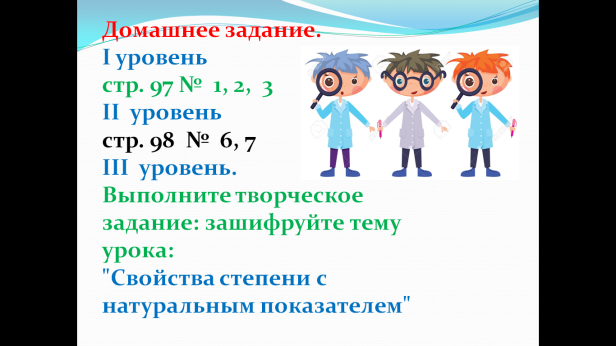 -Конечно, чтобы стать настоящим экспертом в данной области, нужно пройти контрольные испытания, подготовится к ним вам  поможет выполнение домашнего задания. -Спасибо за участие! Бейджи можете оставить себе на память об участии в экспертной работе в лаборатории «МЭС»,отчеты оставьте на столах.Рефлексия: выполняют вычисления и «поднимаются» по лесенке, определяют свой уровень.Выставляют итоговую оценку за урок, учитывая результаты предыдущих этапов работы.Записывают домашнее задание.Умение применять полученные знания.Познавательные: умение анализировать, делать выводы, самооценка. Коммуникативные: использование критериев для обоснования своего суждения, умение уважать мнение других. Личностные: адекватное понимание успеха/ неуспеха в учебной деятельности, следование в поведении моральным нормам и этическим требованиям.№п/пЭтап работыОценка деятельностиэксперта1.Определение темы урока. Составьте из предложенных слов логическое предложение:_________________________________________________________________________________________________________________________________________________________________________________________________________2.Определите цели урока.___3. 1) Чем в выражении an является а? Чем является n? Как называется выражение an ?2) Составьте формулы свойств степени с натуральным показателем:1) an * am =                   4) (a * b)n =2) an : am =                     5) (a : b)n =3) (an)m =                        6) a0 =Выставьте себе оценку:5- без ошибок;4-одна ошибка;3-две ошибки;2-три и более ошибок.ОЦЕНКА:4.Помогите Ивану Тихонову восстановить утерянные сведения из-за сбоя в работе компьютера. Работа выполняется в паре, определите между собой, кто из вас какой столбик будет проверять. Найдите ошибки и исправьте их.Д) а14 * а6 = а20                                И) с4 * с4 = с8Ф) 2 * 32 = 12                                             Я) с9 : с7 = с3Н) а3 * а5 : а3 = а5                             П) с7 * с2 : с4 = с5Р) а5 * а3 = a15                                  В) с12 * с8 = с21   К) а7 : а7 = 0                                     Ы) с9 : с5 = с4 Е) а8  : а6 = а2                                              С) 32 + 1 =7А) (а3)2 = а6                                      Й) (с2)3 = с6Т) 18 : 32 = 3                                    Л) 12 : 22 = 4О) 22 * 3 = 12                                   Ц) 22 + 1 = 5                                    Поменяйтесь листами и проверьте работу друг друга. Каждому выражению соответствует буква, согласно ключу восстановите потерянные сведения об ученом.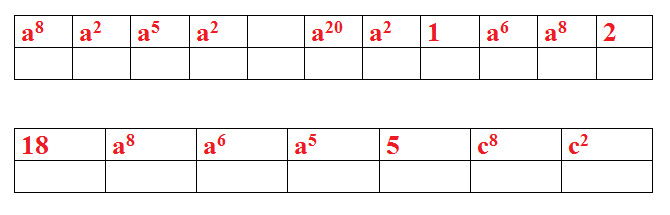 Выставьте оценку за работу друг другу.Выставьте себе оценку:5- нашли 4 ошибки;4- нашли 3 ошибки;3-нашли 2 ошибки;2-нашли 1 ошибку, либо ни одной.ОЦЕНКА:5.Физкультминутка + устный счет.Если правильно – встаньте на носочки, вытяните руки вверх и потянитесьЕсли неверно – руки на пояс и присядьте.___6.Работа в группах, расшифровка высказывания русского ученого. Все материалы для работы предоставлены в папке. Распределите между собой, кто какое уравнение будет решать. Решив уравнения действуйте согласно инструкции в задании.Посовещайтесь и решите кто из вас в группе поработал на 5, кто на 4, кто на 3, ну а кто не принимал никакого участия в работе – 2. Выставьте оценку.ОЦЕНКА:7.Тестирование в ПО «PROlass»Результаты после обработки данных.8.Рефлексия.Выполните действия:23 : 22 =           + 82 : 43 =                + (27 * 34) : 92 = Выставьте оценку за урок по средней арифметическойОЦЕНКА:9.Домашнее задание.I уровень:  стр. 97 №  1, 2,  3       II  уровень :   стр. 98  №  6, 7 III  уровень. Выполните творческое  задание. Зашифруйте тему урока: "Свойства степени с  натуральным показателем" y01х